Name:____________________________								HR:________		Date:_____________Continents and Oceans
Directions: Label each continent and the oceans, then color each continent green and the oceans blue. Make sure you can see the labels!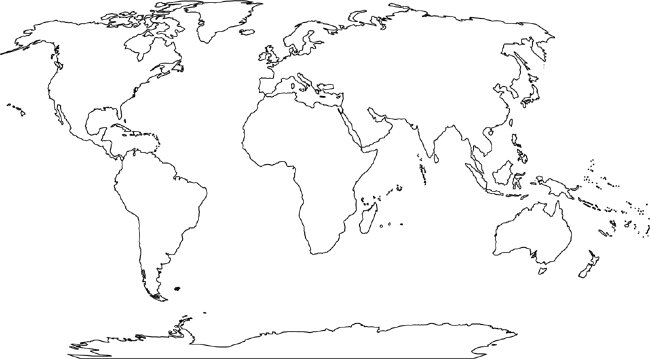 